General Linear ModelEstimated Marginal MeansPost Hoc TestsCombinationsProfile PlotsBW-dir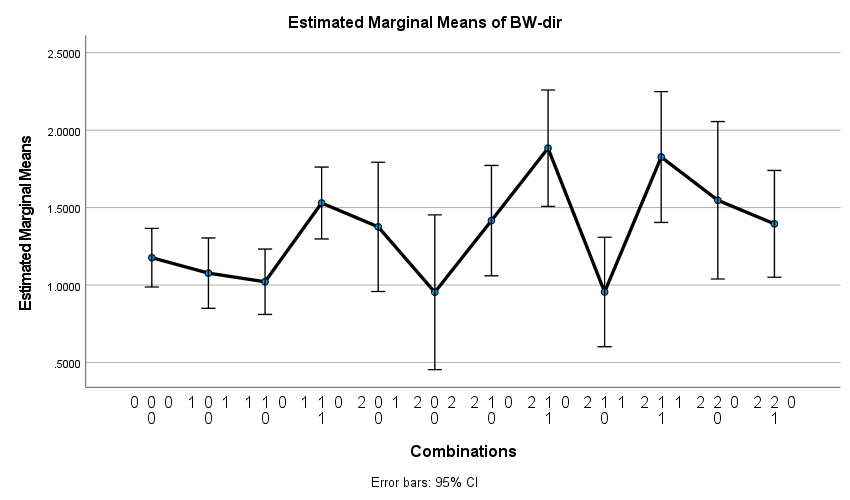 Wean dir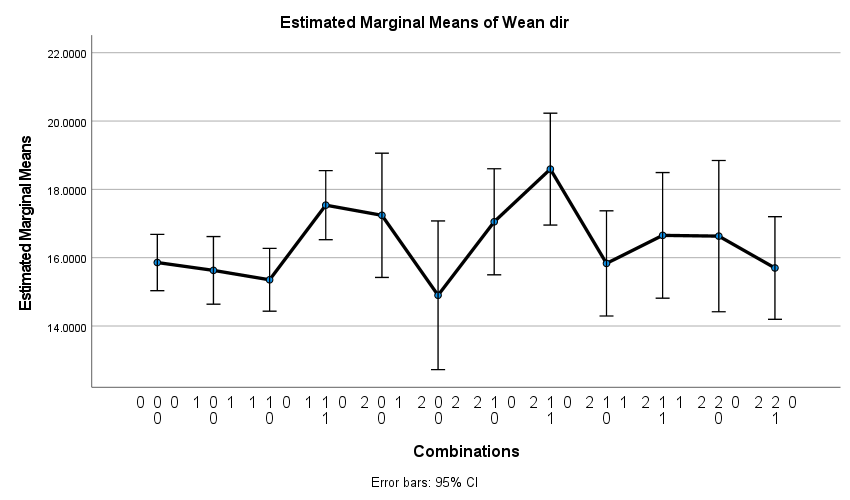 Mature wt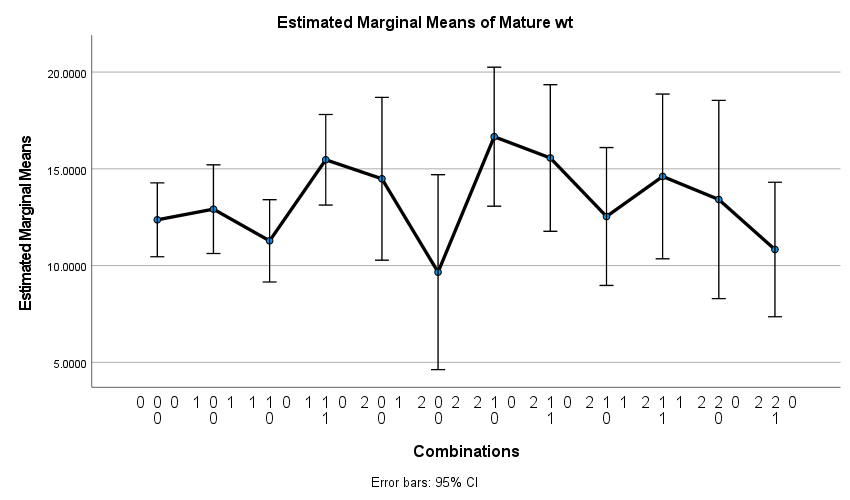 ADG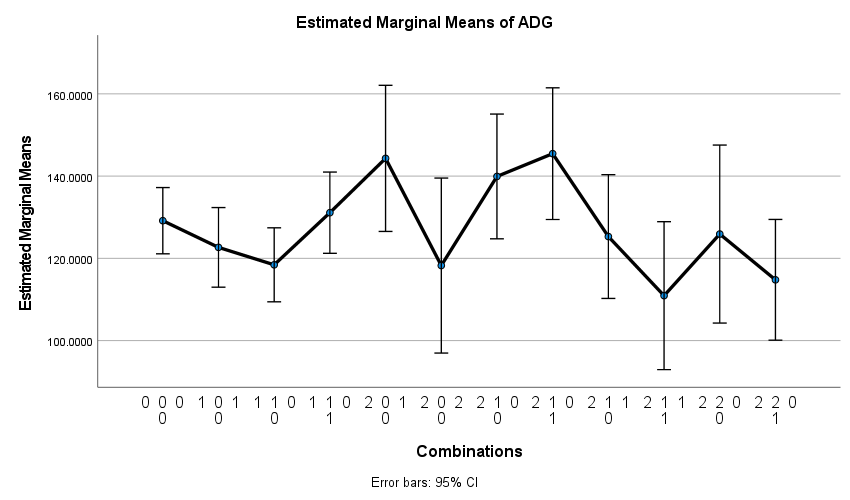 FCR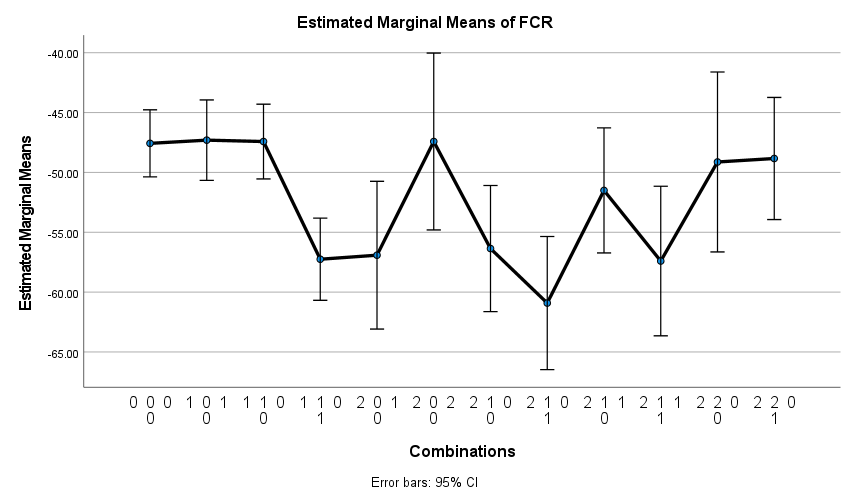 Fat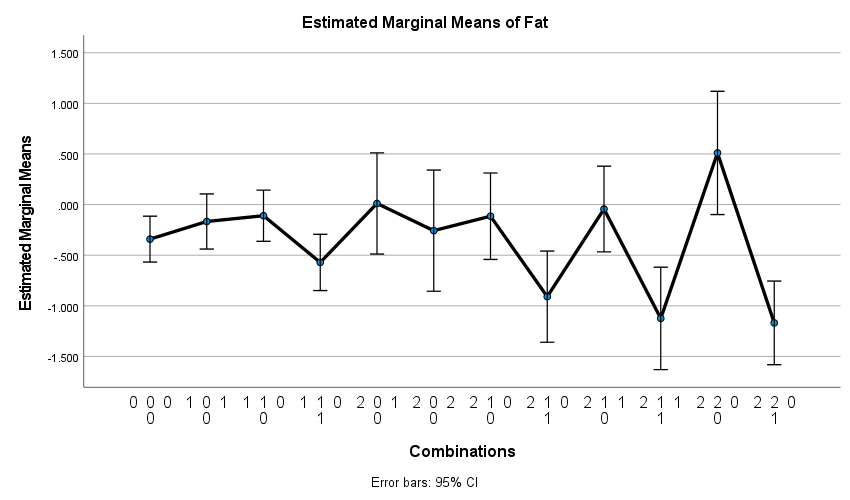 EMA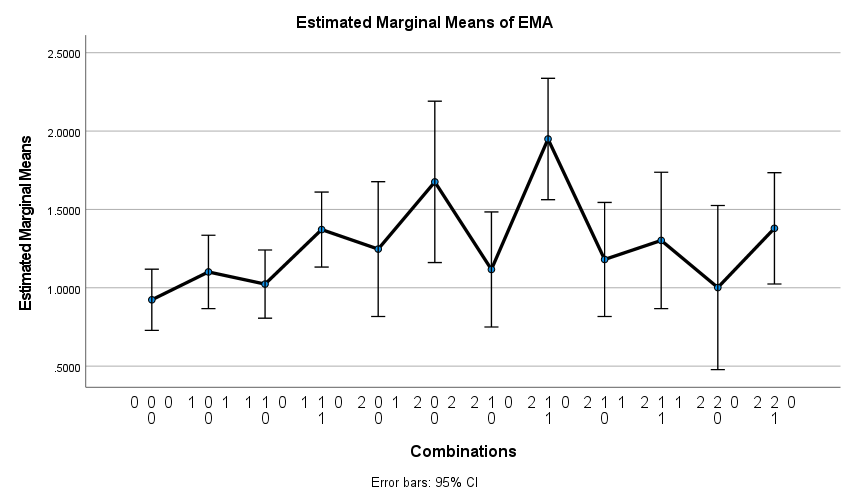 Marb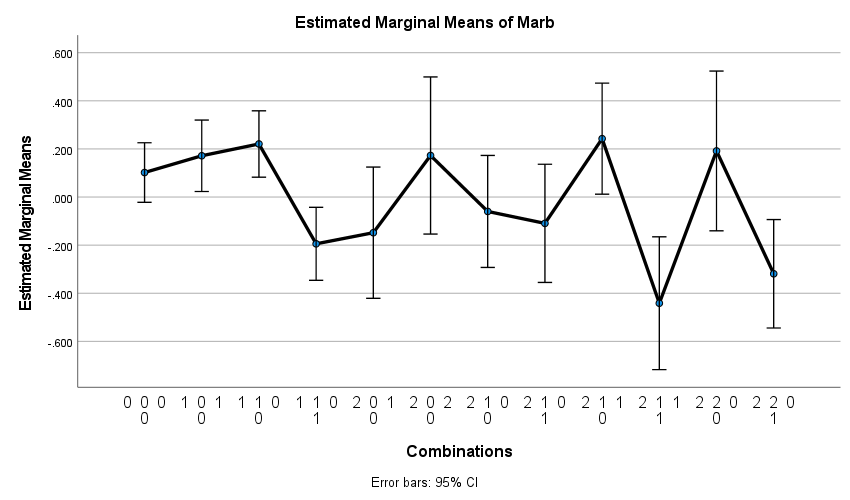 afc_ebv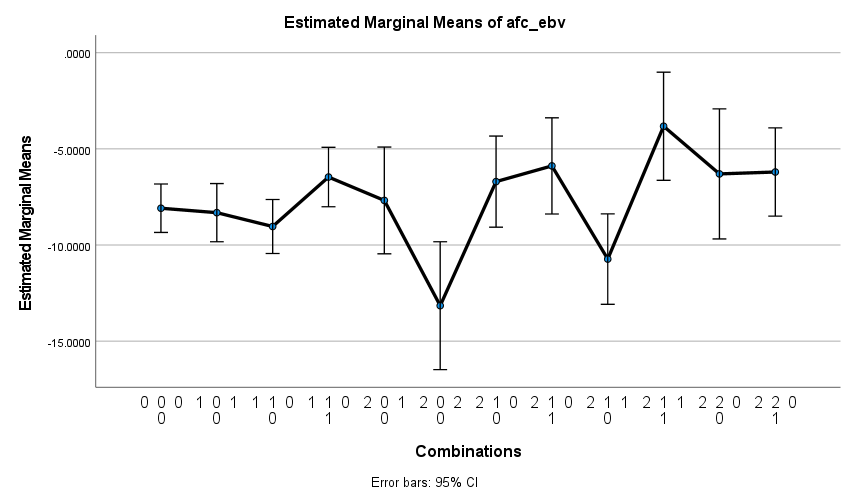 icp_ebv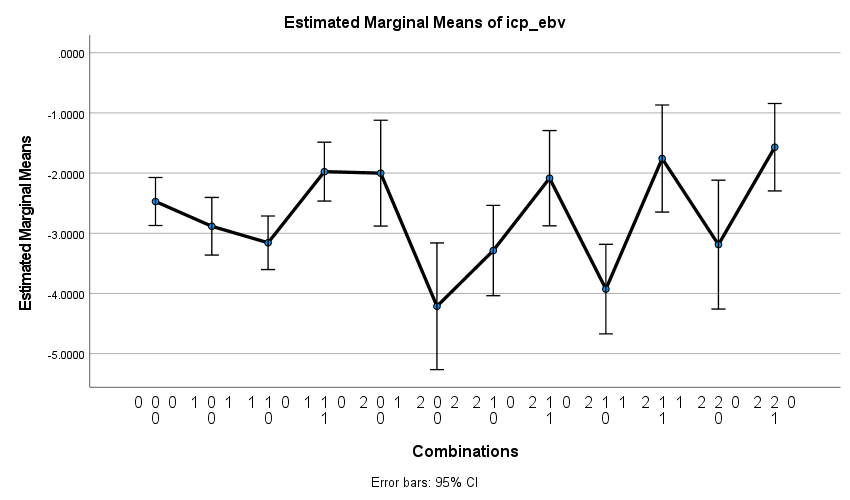 skr_ebv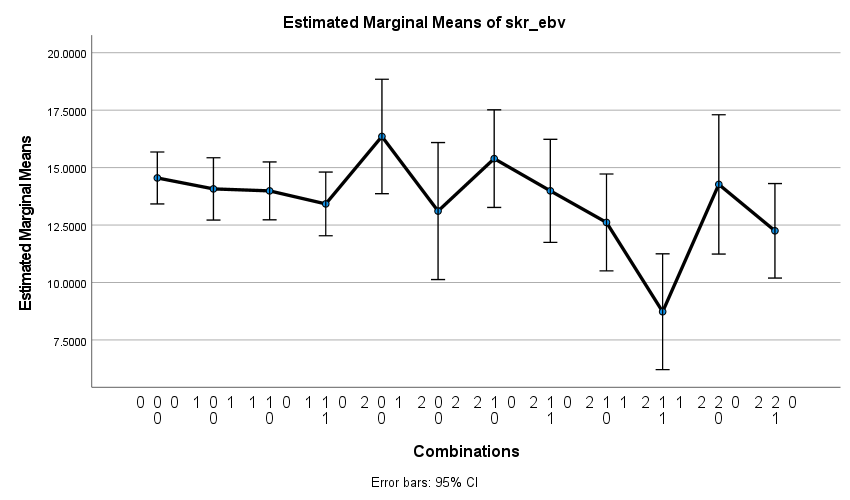 Longevity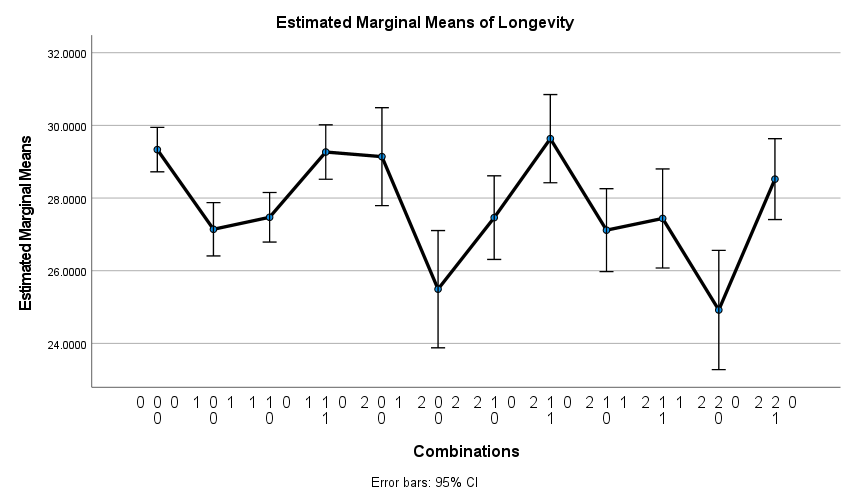 Between-Subjects FactorsBetween-Subjects FactorsBetween-Subjects FactorsNCombinations0  0  0  0209Combinations1  0  1  0145Combinations1  1  0  0168Combinations1  1  0  1139Combinations2  0  1  043Combinations2  0  2  030Combinations2  1  0  059Combinations2  1  0  153Combinations2  1  1  060Combinations2  1  1  142Combinations2  2  0  029Combinations2  2  0  163Box's Test of Equality of Covariance MatricesaBox's Test of Equality of Covariance MatricesaBox's M1353.935F1.444df1858df2162305.127Sig..000Tests the null hypothesis that the observed covariance matrices of the dependent variables are equal across groups.aa. Design: Intercept + CombinationsMultivariate TestsaMultivariate TestsaMultivariate TestsaMultivariate TestsaMultivariate TestsaMultivariate TestsaMultivariate TestsaMultivariate TestsaEffectEffectValueFHypothesis dfError dfSig.Partial Eta SquaredInterceptPillai's Trace.9692639.490b12.0001017.000.000.969InterceptWilks' Lambda.0312639.490b12.0001017.000.000.969InterceptHotelling's Trace31.1442639.490b12.0001017.000.000.969InterceptRoy's Largest Root31.1442639.490b12.0001017.000.000.969CombinationsPillai's Trace.3963.196132.00011297.000.000.036CombinationsWilks' Lambda.6543.365132.0008341.357.000.038CombinationsHotelling's Trace.4573.518132.00011167.000.000.040CombinationsRoy's Largest Root.24821.225c12.0001027.000.000.199a. Design: Intercept + Combinationsb. Exact statisticc. The statistic is an upper bound on F that yields a lower bound on the significance level.Levene's Test of Equality of Error VariancesaLevene's Test of Equality of Error VariancesaLevene's Test of Equality of Error VariancesaLevene's Test of Equality of Error VariancesaLevene's Test of Equality of Error VariancesaLevene's Test of Equality of Error VariancesaLevene Statisticdf1df2Sig.BW-dirBased on Mean.80871032.581BW-dirBased on Median.81071032.579BW-dirBased on Median and with adjusted df.81071007.746.579BW-dirBased on trimmed mean.81371032.577Wean dirBased on Mean1.30771032.244Wean dirBased on Median1.16771032.319Wean dirBased on Median and with adjusted df1.1677984.188.319Wean dirBased on trimmed mean1.29071032.252Mature wtBased on Mean3.02171032.004Mature wtBased on Median2.96371032.004Mature wtBased on Median and with adjusted df2.9637981.398.004Mature wtBased on trimmed mean3.04771032.004ADGBased on Mean.36071032.925ADGBased on Median.30871032.951ADGBased on Median and with adjusted df.30871014.780.951ADGBased on trimmed mean.33471032.939FCRBased on Mean1.47971032.171FCRBased on Median1.41671032.195FCRBased on Median and with adjusted df1.4167988.908.195FCRBased on trimmed mean1.47571032.172FatBased on Mean4.46471032.000FatBased on Median4.42971032.000FatBased on Median and with adjusted df4.4297981.818.000FatBased on trimmed mean4.49471032.000EMABased on Mean1.11571032.351EMABased on Median1.18071032.311EMABased on Median and with adjusted df1.1807991.282.311EMABased on trimmed mean1.15071032.329MarbBased on Mean.68971032.682MarbBased on Median.79271032.594MarbBased on Median and with adjusted df.7927970.976.594MarbBased on trimmed mean.69571032.676afc_ebvBased on Mean1.86671032.072afc_ebvBased on Median1.68671032.109afc_ebvBased on Median and with adjusted df1.6867994.212.109afc_ebvBased on trimmed mean1.83571032.077icp_ebvBased on Mean3.13771032.003icp_ebvBased on Median2.91471032.005icp_ebvBased on Median and with adjusted df2.9147914.518.005icp_ebvBased on trimmed mean2.98871032.004skr_ebvBased on Mean1.08971032.368skr_ebvBased on Median1.04571032.398skr_ebvBased on Median and with adjusted df1.04571010.174.398skr_ebvBased on trimmed mean1.08471032.371LongevityBased on Mean1.05771032.389LongevityBased on Median1.04671032.397LongevityBased on Median and with adjusted df1.04671017.711.397LongevityBased on trimmed mean1.07171032.380Tests the null hypothesis that the error variance of the dependent variable is equal across groups.aa. Design: Intercept + CombinationsTests of Between-Subjects EffectsTests of Between-Subjects EffectsTests of Between-Subjects EffectsTests of Between-Subjects EffectsTests of Between-Subjects EffectsTests of Between-Subjects EffectsTests of Between-Subjects EffectsTests of Between-Subjects EffectsSourceDependent VariableType III Sum of SquaresdfMean SquareFSig.Partial Eta SquaredCorrected ModelBW-dir73.900a116.7183.454.000.036Corrected ModelWean dir920.296b1183.6632.267.010.024Corrected ModelMature wt3401.380c11309.2161.565.104.016Corrected ModelADG81770.430d117433.6752.107.018.022Corrected ModelFCR22943.174e112085.7434.901.000.050Corrected ModelFat141.550f1112.8684.612.000.047Corrected ModelEMA67.094g116.0992.953.001.031Corrected ModelMarb41.055h113.7324.492.000.046Corrected Modelafc_ebv3091.959i11281.0873.263.000.034Corrected Modelicp_ebv466.523j1142.4114.914.000.050Corrected Modelskr_ebv1923.821k11174.8932.526.004.026Corrected ModelLongevity1486.883l11135.1716.664.000.067InterceptBW-dir1254.94611254.946645.133.000.386InterceptWean dir186517.1601186517.1605054.850.000.831InterceptMature wt122753.1801122753.180621.138.000.377InterceptADG11197198.148111197198.1483173.827.000.755InterceptFCR1895333.51211895333.5124454.023.000.812InterceptFat88.052188.05231.557.000.030InterceptEMA1121.56811121.568543.090.000.346InterceptMarb.1371.137.165.685.000Interceptafc_ebv40998.978140998.978475.872.000.316Intercepticp_ebv5079.39415079.394588.528.000.364Interceptskr_ebv127325.8291127325.8291839.200.000.641InterceptLongevity532800.4851532800.48526268.758.000.962CombinationsBW-dir73.900116.7183.454.000.036CombinationsWean dir920.2961183.6632.267.010.024CombinationsMature wt3401.38011309.2161.565.104.016CombinationsADG81770.430117433.6752.107.018.022CombinationsFCR22943.174112085.7434.901.000.050CombinationsFat141.5501112.8684.612.000.047CombinationsEMA67.094116.0992.953.001.031CombinationsMarb41.055113.7324.492.000.046Combinationsafc_ebv3091.95911281.0873.263.000.034Combinationsicp_ebv466.5231142.4114.914.000.050Combinationsskr_ebv1923.82111174.8932.526.004.026CombinationsLongevity1486.88311135.1716.664.000.067ErrorBW-dir1999.71910281.945ErrorWean dir37931.814102836.899ErrorMature wt203159.8411028197.626ErrorADG3626763.22610283527.980ErrorFCR437447.8311028425.533ErrorFat2868.32610282.790ErrorEMA2122.98710282.065ErrorMarb854.1661028.831Errorafc_ebv88567.853102886.155Erroricp_ebv8872.33710288.631Errorskr_ebv71167.343102869.229ErrorLongevity20850.582102820.283TotalBW-dir3759.9541040TotalWean dir313468.6741040TotalMature wt386039.6221040TotalADG20383571.1531040TotalFCR3176443.7071040TotalFat3137.1001040TotalEMA3645.1971040TotalMarb895.9431040Totalafc_ebv155071.0081040Totalicp_ebv16646.5051040Totalskr_ebv271215.1421040TotalLongevity845467.5211040Corrected TotalBW-dir2073.6191039Corrected TotalWean dir38852.1101039Corrected TotalMature wt206561.2211039Corrected TotalADG3708533.6561039Corrected TotalFCR460391.0051039Corrected TotalFat3009.8761039Corrected TotalEMA2190.0801039Corrected TotalMarb895.2211039Corrected Totalafc_ebv91659.8121039Corrected Totalicp_ebv9338.8601039Corrected Totalskr_ebv73091.1641039Corrected TotalLongevity22337.4661039a. R Squared = .036 (Adjusted R Squared = .025)b. R Squared = .024 (Adjusted R Squared = .013)c. R Squared = .016 (Adjusted R Squared = .006)d. R Squared = .022 (Adjusted R Squared = .012)e. R Squared = .050 (Adjusted R Squared = .040)f. R Squared = .047 (Adjusted R Squared = .037)g. R Squared = .031 (Adjusted R Squared = .020)h. R Squared = .046 (Adjusted R Squared = .036)i. R Squared = .034 (Adjusted R Squared = .023)j. R Squared = .050 (Adjusted R Squared = .040)k. R Squared = .026 (Adjusted R Squared = .016)l. R Squared = .067 (Adjusted R Squared = .057)CombinationsCombinationsCombinationsCombinationsCombinationsCombinationsDependent VariableCombinationsMeanStd. Error95% Confidence Interval95% Confidence IntervalDependent VariableCombinationsMeanStd. ErrorLower BoundUpper BoundBW-dir0  0  0  01.177.096.9871.366BW-dir1  0  1  01.077.116.8501.304BW-dir1  1  0  01.021.108.8101.232BW-dir1  1  0  11.530.1181.2981.762BW-dir2  0  1  01.376.213.9581.793BW-dir2  0  2  0.954.255.4541.453BW-dir2  1  0  01.416.1821.0601.772BW-dir2  1  0  11.884.1921.5082.260BW-dir2  1  1  0.955.180.6021.309BW-dir2  1  1  11.827.2151.4042.249BW-dir2  2  0  01.547.2591.0392.056BW-dir2  2  0  11.395.1761.0501.740Wean dir0  0  0  015.860.42015.03616.685Wean dir1  0  1  015.630.50414.64016.620Wean dir1  1  0  015.354.46914.43516.274Wean dir1  1  0  117.540.51516.52918.551Wean dir2  0  1  017.242.92615.42519.060Wean dir2  0  2  014.9011.10912.72517.078Wean dir2  1  0  017.053.79115.50118.605Wean dir2  1  0  118.594.83416.95720.232Wean dir2  1  1  015.834.78414.29517.373Wean dir2  1  1  116.655.93714.81618.494Wean dir2  2  0  016.6331.12814.41918.846Wean dir2  2  0  115.700.76514.19917.202Mature wt0  0  0  012.368.97210.46014.276Mature wt1  0  1  012.9191.16710.62815.210Mature wt1  1  0  011.2811.0859.15313.410Mature wt1  1  0  115.4711.19213.13117.811Mature wt2  0  1  014.4882.14410.28218.695Mature wt2  0  2  09.6622.5674.62614.699Mature wt2  1  0  016.6621.83013.07120.254Mature wt2  1  0  115.5631.93111.77419.353Mature wt2  1  1  012.5391.8158.97716.100Mature wt2  1  1  114.6092.16910.35318.866Mature wt2  2  0  013.4172.6108.29518.540Mature wt2  2  0  110.8331.7717.35814.308ADG0  0  0  0129.1704.109121.108137.233ADG1  0  1  0122.6814.933113.002132.360ADG1  1  0  0118.4394.583109.446127.431ADG1  1  0  1131.1155.038121.229141.001ADG2  0  1  0144.3219.058126.547162.095ADG2  0  2  0118.26510.84496.985139.544ADG2  1  0  0139.9317.733124.757155.104ADG2  1  0  1145.4688.159129.459161.478ADG2  1  1  0125.3087.668110.261140.355ADG2  1  1  1110.9419.16592.957128.926ADG2  2  0  0125.92411.030104.281147.568ADG2  2  0  1114.7907.483100.106129.475FCR0  0  0  0-47.5671.427-50.367-44.767FCR1  0  1  0-47.2991.713-50.661-43.938FCR1  1  0  0-47.4151.592-50.538-44.292FCR1  1  0  1-57.2481.750-60.682-53.815FCR2  0  1  0-56.9113.146-63.084-50.738FCR2  0  2  0-47.4143.766-54.804-40.024FCR2  1  0  0-56.3572.686-61.627-51.087FCR2  1  0  1-60.9112.834-66.471-55.350FCR2  1  1  0-51.5002.663-56.725-46.274FCR2  1  1  1-57.3993.183-63.645-51.153FCR2  2  0  0-49.1243.831-56.640-41.607FCR2  2  0  1-48.8322.599-53.932-43.732Fat0  0  0  0-.341.116-.567-.114Fat1  0  1  0-.166.139-.439.106Fat1  1  0  0-.109.129-.362.144Fat1  1  0  1-.571.142-.849-.293Fat2  0  1  0.012.255-.488.512Fat2  0  2  0-.257.305-.855.342Fat2  1  0  0-.114.217-.541.312Fat2  1  0  1-.909.229-1.359-.459Fat2  1  1  0-.043.216-.467.380Fat2  1  1  1-1.124.258-1.630-.618Fat2  2  0  0.511.310-.0981.119Fat2  2  0  1-1.168.210-1.581-.755EMA0  0  0  0.924.099.7291.119EMA1  0  1  01.101.119.8671.336EMA1  1  0  01.024.111.8061.242EMA1  1  0  11.372.1221.1331.611EMA2  0  1  01.247.219.8171.677EMA2  0  2  01.676.2621.1612.191EMA2  1  0  01.117.187.7501.484EMA2  1  0  11.950.1971.5622.337EMA2  1  1  01.181.186.8171.545EMA2  1  1  11.302.222.8671.738EMA2  2  0  01.002.267.4781.525EMA2  2  0  11.380.1811.0241.735Marb0  0  0  0.102.063-.022.226Marb1  0  1  0.172.076.023.320Marb1  1  0  0.221.070.083.359Marb1  1  0  1-.194.077-.346-.043Marb2  0  1  0-.148.139-.421.125Marb2  0  2  0.173.166-.154.500Marb2  1  0  0-.060.119-.293.173Marb2  1  0  1-.109.125-.355.137Marb2  1  1  0.243.118.012.474Marb2  1  1  1-.441.141-.717-.165Marb2  2  0  0.192.169-.140.524Marb2  2  0  1-.319.115-.544-.093afc_ebv0  0  0  0-8.084.642-9.344-6.825afc_ebv1  0  1  0-8.315.771-9.827-6.802afc_ebv1  1  0  0-9.035.716-10.440-7.629afc_ebv1  1  0  1-6.463.787-8.007-4.918afc_ebv2  0  1  0-7.6791.415-10.457-4.902afc_ebv2  0  2  0-13.1521.695-16.478-9.827afc_ebv2  1  0  0-6.7011.208-9.072-4.330afc_ebv2  1  0  1-5.8831.275-8.385-3.381afc_ebv2  1  1  0-10.7281.198-13.080-8.377afc_ebv2  1  1  1-3.8211.432-6.631-1.010afc_ebv2  2  0  0-6.2991.724-9.682-2.917afc_ebv2  2  0  1-6.2011.169-8.495-3.906icp_ebv0  0  0  0-2.471.203-2.870-2.073icp_ebv1  0  1  0-2.883.244-3.361-2.404icp_ebv1  1  0  0-3.157.227-3.602-2.712icp_ebv1  1  0  1-1.975.249-2.464-1.486icp_ebv2  0  1  0-2.000.448-2.879-1.121icp_ebv2  0  2  0-4.212.536-5.265-3.160icp_ebv2  1  0  0-3.286.382-4.037-2.536icp_ebv2  1  0  1-2.084.404-2.875-1.292icp_ebv2  1  1  0-3.927.379-4.671-3.182icp_ebv2  1  1  1-1.757.453-2.647-.868icp_ebv2  2  0  0-3.188.546-4.258-2.117icp_ebv2  2  0  1-1.569.370-2.296-.843skr_ebv0  0  0  014.553.57613.42315.682skr_ebv1  0  1  014.076.69112.72015.432skr_ebv1  1  0  013.990.64212.73015.249skr_ebv1  1  0  113.423.70612.03814.808skr_ebv2  0  1  016.3581.26913.86818.848skr_ebv2  0  2  013.1111.51910.13016.092skr_ebv2  1  0  015.3941.08313.26817.519skr_ebv2  1  0  113.9911.14311.74916.234skr_ebv2  1  1  012.6161.07410.50814.724skr_ebv2  1  1  18.7301.2846.21111.250skr_ebv2  2  0  014.2721.54511.24017.303skr_ebv2  2  0  112.2521.04810.19514.309Longevity0  0  0  029.335.31228.72429.947Longevity1  0  1  027.142.37426.40827.876Longevity1  1  0  027.472.34726.79128.154Longevity1  1  0  129.269.38228.51930.018Longevity2  0  1  029.141.68727.79430.489Longevity2  0  2  025.494.82223.88027.107Longevity2  1  0  027.463.58626.31228.613Longevity2  1  0  129.636.61928.42230.850Longevity2  1  1  027.118.58125.97728.259Longevity2  1  1  127.440.69526.07628.804Longevity2  2  0  024.921.83623.27926.562Longevity2  2  0  128.522.56727.40929.636Multiple ComparisonsMultiple ComparisonsMultiple ComparisonsMultiple ComparisonsMultiple ComparisonsMultiple ComparisonsMultiple ComparisonsMultiple ComparisonsDunnett t (2-sided)a  Dunnett t (2-sided)a  Dunnett t (2-sided)a  Dunnett t (2-sided)a  Dunnett t (2-sided)a  Dunnett t (2-sided)a  Dunnett t (2-sided)a  Dunnett t (2-sided)a  Dependent Variable(I) Combinations(J) CombinationsMean Difference (I-J)Std. ErrorSig.95% Confidence Interval95% Confidence IntervalDependent Variable(I) Combinations(J) CombinationsMean Difference (I-J)Std. ErrorSig.Lower BoundUpper BoundBW-dir1  0  1  00  0  0  0-.099718.1507414.999-.524380.324944BW-dir1  1  0  00  0  0  0-.155544.1445210.960-.562682.251594BW-dir1  1  0  10  0  0  0.353366.1526501.188-.076673.783405BW-dir2  0  1  00  0  0  0.199016.2335505.993-.458933.856964BW-dir2  0  2  00  0  0  0-.223167.2723035.995-.990288.543954BW-dir2  1  0  00  0  0  0.239499.2056157.933-.339752.818751BW-dir2  1  0  10  0  0  0.707057*.2145001.011.1027771.311337BW-dir2  1  1  00  0  0  0-.221224.2042751.958-.796698.354251BW-dir2  1  1  10  0  0  0.650051.2358452.060-.0143611.314464BW-dir2  2  0  00  0  0  0.370692.2763785.851-.4079091.149294BW-dir2  2  0  10  0  0  0.218598.2004606.956-.346130.783327Wean dir1  0  1  00  0  0  0-.230043.65652271.000-2.0795701.619484Wean dir1  1  0  00  0  0  0-.505766.6294310.996-2.2789711.267440Wean dir1  1  0  10  0  0  01.679530.6648357.112-.1934163.552476Wean dir2  0  1  00  0  0  01.3822381.0171808.841-1.4833194.247795Wean dir2  0  2  00  0  0  0-.9587331.1859611.995-4.2997702.382305Wean dir2  1  0  00  0  0  01.193195.8955163.856-1.3296143.716004Wean dir2  1  0  10  0  0  02.734349*.9342107.036.1025325.366166Wean dir2  1  1  00  0  0  0-.026141.88967751.000-2.5325012.480219Wean dir2  1  1  10  0  0  0.7947711.0271747.997-2.0989403.688483Wean dir2  2  0  00  0  0  0.7728751.2037092.999-2.6181624.163912Wean dir2  2  0  10  0  0  0-.159726.87306441.000-2.6192842.299833Mature wt1  0  1  00  0  0  0.5507221.51938161.000-3.7296134.831057Mature wt1  1  0  00  0  0  0-1.0866341.4566837.998-5.1903393.017072Mature wt1  1  0  10  0  0  03.1029911.5386203.353-1.2315427.437525Mature wt2  0  1  00  0  0  02.1201902.3540478.989-4.5115298.751910Mature wt2  0  2  00  0  0  0-2.7056332.7446537.978-10.4377505.026485Mature wt2  1  0  00  0  0  04.2943062.0724813.318-1.54419710.132809Mature wt2  1  0  10  0  0  03.1952382.1620311.762-2.8955409.286017Mature wt2  1  1  00  0  0  0.1706112.05896871.000-5.6298255.971047Mature wt2  1  1  10  0  0  02.2412502.3771766.985-4.4556278.938128Mature wt2  2  0  00  0  0  01.0493402.78572801.000-6.7984908.897170Mature wt2  2  0  10  0  0  0-1.5350942.0205212.997-7.2272174.157029ADG1  0  1  00  0  0  0-6.4892076.4195935.974-24.57420311.595789ADG1  1  0  00  0  0  0-10.7319026.1546865.557-28.0706146.606809ADG1  1  0  10  0  0  01.9445606.50087961.000-16.36943120.258552ADG2  0  1  00  0  0  015.1506949.9461715.729-12.86922243.170610ADG2  0  2  00  0  0  0-10.90587511.5965345.985-43.57512121.763371ADG2  1  0  00  0  0  010.7600678.7565149.908-13.90840135.428535ADG2  1  0  10  0  0  016.2978879.1348751.525-9.43648142.032254ADG2  1  1  00  0  0  0-3.8625728.69942241.000-28.37020120.645057ADG2  1  1  10  0  0  0-18.22929510.0438939.500-46.52451010.065921ADG2  2  0  00  0  0  0-3.24599211.77007911.000-36.40414029.912156ADG2  2  0  10  0  0  0-14.3800828.5369764.604-38.4300769.669912FCR1  0  1  00  0  0  0.26802.229521.000-6.01296.5489FCR1  1  0  00  0  0  0.15272.137521.000-5.86906.1744FCR1  1  0  10  0  0  0-9.6809*2.25775.000-16.0413-3.3205FCR2  0  1  00  0  0  0-9.34353.45430.069-19.0748.3878FCR2  0  2  00  0  0  0.15364.027461.000-11.192411.4996FCR2  1  0  00  0  0  0-8.7899*3.04113.040-17.3572-.2226FCR2  1  0  10  0  0  0-13.3432*3.17253.000-22.2807-4.4056FCR2  1  1  00  0  0  0-3.93233.02130.873-12.44384.5792FCR2  1  1  10  0  0  0-9.8311*3.48823.050-19.6580-.0042FCR2  2  0  00  0  0  0-1.55624.087741.000-13.07209.9596FCR2  2  0  10  0  0  0-1.26472.964881.000-9.61727.0879Fat1  0  1  00  0  0  0.17421.180535.982-.33438.68281Fat1  1  0  00  0  0  0.23135.173085.854-.25626.71896Fat1  1  0  10  0  0  0-.23013.182821.894-.74517.28490Fat2  0  1  00  0  0  0.35233.279712.894-.435671.14032Fat2  0  2  00  0  0  0.08377.3261241.000-.834971.00252Fat2  1  0  00  0  0  0.22642.246255.987-.46732.92016Fat2  1  0  10  0  0  0-.56819.256896.238-1.29191.15552Fat2  1  1  00  0  0  0.29717.244650.914-.39204.98639Fat2  1  1  10  0  0  0-.78311.282460.057-1.57884.01262Fat2  2  0  00  0  0  0.85136.331005.099-.081131.78386Fat2  2  0  10  0  0  0-.82734*.240082.006-1.50369-.15099EMA1  0  1  00  0  0  0.177731.1553179.940-.259824.615285EMA1  1  0  00  0  0  0.100250.1489087.999-.319249.519749EMA1  1  0  10  0  0  0.448107*.1572846.046.005012.891203EMA2  0  1  00  0  0  0.323554.2406412.849-.3543691.001478EMA2  0  2  00  0  0  0.752291.2805707.074-.0381201.542702EMA2  1  0  00  0  0  0.193567.2118582.988-.403271.790405EMA2  1  0  10  0  0  01.026022*.2210124.000.4033951.648648EMA2  1  1  00  0  0  0.257331.2104769.911-.335615.850277EMA2  1  1  10  0  0  0.378784.2430055.703-.3058001.063369EMA2  2  0  00  0  0  0.078063.28476951.000-.724177.880303EMA2  2  0  10  0  0  0.456045.2065466.240-.1258291.037919Marb1  0  1  00  0  0  0.06969.098519.999-.20785.34724Marb1  1  0  00  0  0  0.11874.094453.895-.14735.38483Marb1  1  0  10  0  0  0-.29643*.099766.031-.57749-.01537Marb2  0  1  00  0  0  0-.25022.152640.640-.68023.17979Marb2  0  2  00  0  0  0.07079.1779671.000-.43058.57215Marb2  1  0  00  0  0  0-.16181.134383.918-.54039.21677Marb2  1  0  10  0  0  0-.21134.140189.741-.60627.18360Marb2  1  1  00  0  0  0.14070.133506.965-.23541.51681Marb2  1  1  10  0  0  0-.54341*.154139.005-.97764-.10918Marb2  2  0  00  0  0  0.08975.1806301.000-.41912.59861Marb2  2  0  10  0  0  0-.42099*.131013.014-.79007-.05190afc_ebv1  0  1  00  0  0  0-.2303801.00319651.000-3.0565412.595781afc_ebv1  1  0  00  0  0  0-.950023.9617992.978-3.6595611.759515afc_ebv1  1  0  10  0  0  01.6219231.0158991.674-1.2400234.483869afc_ebv2  0  1  00  0  0  0.4053551.55429841.000-3.9733464.784056afc_ebv2  0  2  00  0  0  0-5.0676861.8122023.053-10.172943.037570afc_ebv2  1  0  00  0  0  01.3836871.3683896.974-2.4712805.238654afc_ebv2  1  0  10  0  0  02.2014671.4275163.715-1.8200696.223003afc_ebv2  1  1  00  0  0  0-2.6437931.3594676.403-6.4736251.186039afc_ebv2  1  1  10  0  0  04.2637261.5695696.067-.1579978.685448afc_ebv2  2  0  00  0  0  01.7850841.8393223.981-3.3965746.966742afc_ebv2  2  0  10  0  0  01.8837231.3340820.807-1.8745945.642040icp_ebv1  0  1  00  0  0  0-.411251.3175170.876-1.305746.483244icp_ebv1  1  0  00  0  0  0-.685557.3044145.217-1.543140.172026icp_ebv1  1  0  10  0  0  0.496543.3215374.714-.4092781.402364icp_ebv2  0  1  00  0  0  0.471352.4919436.983-.9145301.857234icp_ebv2  0  2  00  0  0  0-1.740728*.5735716.026-3.356568-.124887icp_ebv2  1  0  00  0  0  0-.814954.4331025.449-2.035071.405164icp_ebv2  1  0  10  0  0  0.387780.4518164.993-.8850571.660618icp_ebv2  1  1  00  0  0  0-1.455131*.4302787.008-2.667293-.242969icp_ebv2  1  1  10  0  0  0.713998.4967770.791-.6855002.113497icp_ebv2  2  0  00  0  0  0-.716460.5821552.907-2.356482.923562icp_ebv2  2  0  10  0  0  0.902135.4222440.279-.2873932.091662skr_ebv1  0  1  00  0  0  0-.476383.89926631.000-3.0097562.056990skr_ebv1  1  0  00  0  0  0-.562733.8621577.999-2.9915651.866100skr_ebv1  1  0  10  0  0  0-1.129871.9106529.903-3.6953231.435580skr_ebv2  0  1  00  0  0  01.8056291.3932746.876-2.1194435.730700skr_ebv2  0  2  00  0  0  0-1.4418281.6244599.990-6.0181853.134529skr_ebv2  1  0  00  0  0  0.8409581.2266257.999-2.6146384.296553skr_ebv2  1  0  10  0  0  0-.5613351.27962701.000-4.1662443.043573skr_ebv2  1  1  00  0  0  0-1.9367931.2186281.679-5.3698581.496272skr_ebv2  1  1  10  0  0  0-5.822317*1.4069637.000-9.785953-1.858680skr_ebv2  2  0  00  0  0  0-.2810161.64877031.000-4.9258594.363827skr_ebv2  2  0  10  0  0  0-2.3009711.1958724.418-5.6699301.067988Longevity1  0  1  00  0  0  0-2.193311*.4867512.000-3.564565-.822057Longevity1  1  0  00  0  0  0-1.862862*.4666652.001-3.177531-.548194Longevity1  1  0  10  0  0  0-.066652.49291451.000-1.4552691.321965Longevity2  0  1  00  0  0  0-.193984.75414601.000-2.3185301.930563Longevity2  0  2  00  0  0  0-3.841477*.8792811.000-6.318548-1.364405Longevity2  1  0  00  0  0  0-1.872483*.6639430.050-3.742914-.002052Longevity2  1  0  10  0  0  0.301056.69263131.000-1.6501952.252306Longevity2  1  1  00  0  0  0-2.217527*.6596141.009-4.075762-.359291Longevity2  1  1  10  0  0  0-1.895243.7615556.123-4.040664.250178Longevity2  2  0  00  0  0  0-4.414766*.8924397.000-6.928908-1.900624Longevity2  2  0  10  0  0  0-.813077.6472970.896-2.6366131.010460Based on observed means. The error term is Mean Square(Error) = 20.283.*. The mean difference is significant at the ,05 level.a. Dunnett t-tests treat one group as a control, and compare all other groups against it.